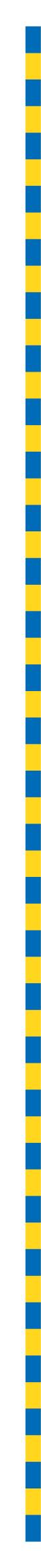 Annual Plan and Budget2023-24Including forward estimates2024-25 to 2026-27Presented and submitted to the Council on Wednesday 14 June 2023 by the Right Honourable the Lord Mayor of Brisbane (Councillor Adrian Schrinner)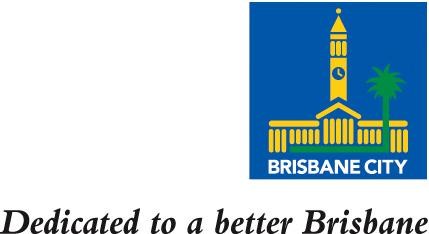 Program Budgeted Financial StatementsProgram 1 – Transport for BrisbaneProgram Budgeted Financial StatementsProgram 2 – Infrastructure for BrisbaneProgram Budgeted Financial StatementsProgram 3 – Clean, Green and Sustainable CityProgram Budgeted Financial StatementsProgram 4 – Future BrisbaneProgram Budgeted Financial StatementsProgram 5 – Lifestyle and Community ServicesProgram Budgeted Financial StatementsProgram 6 – City Standards, Community Health and SafetyProgram Budgeted Financial StatementsProgram 7 – Economic DevelopmentProgram Budgeted Financial StatementsProgram 8 – City GovernanceBusinesses Budgeted Financial StatementFor the year endingAnticipatedProposedProposedProposedProposedProposedProposedProposedProposed30 June 20242022-232023-242023-242024-252024-252025-262025-262026-272026-27$000$000$000$000$000$000$000$000$000Income146,497158,314158,314110,159110,15985,88685,88680,74880,748Expenses232,394222,808222,808222,018222,018275,232275,232280,338280,338Operating capability(85,897)(64,494)(64,494)(111,859)(111,859)(189,346)(189,346)(199,590)(199,590)Capital expenditure583,984575,273575,273346,951346,951266,551266,551133,033133,033For the year endingAnticipatedProposedProposedProposedProposedProposedProposedProposedProposed30 June 20242022-232023-242023-242024-252024-252025-262025-262026-272026-27$000$000$000$000$000$000$000$000$000Income331,460228,485228,485207,994207,994195,042195,042191,135191,135Expenses436,598625,929625,929769,214769,214376,375376,375392,082392,082Operating capability(105,138)(397,444)(397,444)(561,220)(561,220)(181,333)(181,333)(200,947)(200,947)Capital expenditure322,590324,679324,679257,831257,831241,067241,067195,624195,624For the year endingAnticipatedProposedProposedProposedProposedProposedProposedProposedProposed30 June 20242022-232023-242023-242024-252024-252025-262025-262026-272026-27$000$000$000$000$000$000$000$000$000Income319,227366,304366,304190,926190,926198,777198,777205,275205,275Expenses356,985320,917320,917282,305282,305290,467290,467296,861296,861Operating capability(37,758)45,38745,387(91,379)(91,379)(91,690)(91,690)(91,586)(91,586)Capital expenditure356,742370,999370,999150,178150,178151,400151,400154,763154,763For the year endingAnticipatedProposedProposedProposedProposedProposedProposedProposedProposed30 June 20242022-232023-242023-242024-252024-252025-262025-262026-272026-27$000$000$000$000$000$000$000$000$000Income65,31573,44873,44876,01876,01878,76478,76481,47781,477Expenses99,871106,784106,784108,904108,904106,120106,120108,052108,052Operating capability(34,556)(33,336)(33,336)(32,886)(32,886)(27,356)(27,356)(26,575)(26,575)Capital expenditure4,7574,3904,3904,7954,7954,6414,6415,1785,178For the year endingAnticipatedProposedProposedProposedProposedProposedProposedProposedProposed30 June 20242022-232023-242023-242024-252024-252025-262025-262026-272026-27$000$000$000$000$000$000$000$000$000Income68,22261,18061,18036,19036,19037,29437,29437,57537,575Expenses261,721247,093247,093225,449225,449228,287228,287226,539226,539Operating capability(193,499)(185,913)(185,913)(189,259)(189,259)(190,993)(190,993)(188,964)(188,964)Capital expenditure52,47260,64960,64932,66532,66526,85126,85111,42111,421For the year endingAnticipatedProposedProposedProposedProposedProposedProposedProposedProposed30 June 20242022-232023-242023-242024-252024-252025-262025-262026-272026-27$000$000$000$000$000$000$000$000$000Income271,804301,504301,504328,041328,041347,806347,806353,363353,363Expenses510,668547,905547,905575,950575,950598,905598,905614,665614,665Operating capability(238,864)(246,401)(246,401)(247,909)(247,909)(251,099)(251,099)(261,302)(261,302)Capital expenditure45,49033,83933,83940,97640,97647,66247,66237,44037,440For the year endingAnticipatedProposedProposedProposedProposedProposedProposedProposedProposed30 June 20242022-232023-242023-242024-252024-252025-262025-262026-272026-27$000$000$000$000$000$000$000$000$000Income16,15720,40420,40416,05616,05616,67616,67617,25517,255Expenses53,04658,75358,75353,31853,31854,27654,27654,42954,429Operating capability(36,889)(38,349)(38,349)(37,262)(37,262)(37,600)(37,600)(37,174)(37,174)Capital expenditure293--------For the year endingAnticipatedProposedProposedProposedProposedProposedProposedProposedProposed30 June 20242022-232023-242023-242024-252024-252025-262025-262026-272026-27$000$000$000$000$000$000$000$000$000Income1,549,4651,542,0991,542,0991,491,4511,491,4511,539,8841,539,8841,610,0511,610,051Expenses341,625293,771293,771336,984336,984360,381360,381407,636407,636Operating capability1,207,8401,248,3281,248,3281,154,4671,154,4671,179,5031,179,5031,202,4151,202,415Capital expenditure95,26139,93739,93744,97344,97320,22020,220156,439156,439For the year ending 30 June 2024AnticipatedProposedProposedProposedProposedProposedProposedProposedProposedFor the year ending 30 June 20242022-232023-242023-242024-252024-252025-262025-262026-272026-27For the year ending 30 June 2024$000$000$000$000$000$000$000$000$000IncomeTransport for Brisbane 375,875379,589379,589383,519383,519389,801389,801396,363396,363City Projects Office551572572618618597597612612City Standards44,31644,72244,72245,84845,84846,98946,98948,17548,175420,742424,883424,883429,985429,985437,387437,387445,150445,150ExpensesTransport for Brisbane 378,608386,738386,738406,887406,887396,786396,786403,522403,522City Projects Office823731731773773753753789789City Standards42,77042,58242,58243,61043,61044,50144,50145,60945,609422,201430,051430,051451,270451,270442,040442,040449,920449,920Operating capability(1,459)(5,168)(5,168)(21,285)(21,285)(4,653)(4,653)(4,770)(4,770)Capital expenditureTransport for Brisbane 5,8376,7146,7147,3107,3107,5317,5317,6987,698City Projects Office124127127134134130130133133City Standards6,41613,04913,0497,6937,6934,7974,7974,9114,91112,37719,89019,89015,13715,13712,45812,45812,74212,742Note:The activity statements of the above businesses can be found on pages 29-48.Note:The activity statements of the above businesses can be found on pages 29-48.Note:The activity statements of the above businesses can be found on pages 29-48.Note:The activity statements of the above businesses can be found on pages 29-48.Note:The activity statements of the above businesses can be found on pages 29-48.Note:The activity statements of the above businesses can be found on pages 29-48.Note:The activity statements of the above businesses can be found on pages 29-48.Note:The activity statements of the above businesses can be found on pages 29-48.Note:The activity statements of the above businesses can be found on pages 29-48.Note:The activity statements of the above businesses can be found on pages 29-48.Note:The activity statements of the above businesses can be found on pages 29-48.